Муниципальное бюджетное дошкольное образовательное учреждение Змеиногорский детский сад «Радуга»Змеиногорского района Алтайского краяКонсультация  «Безопасность жизнедеятельности детей в ДОУ»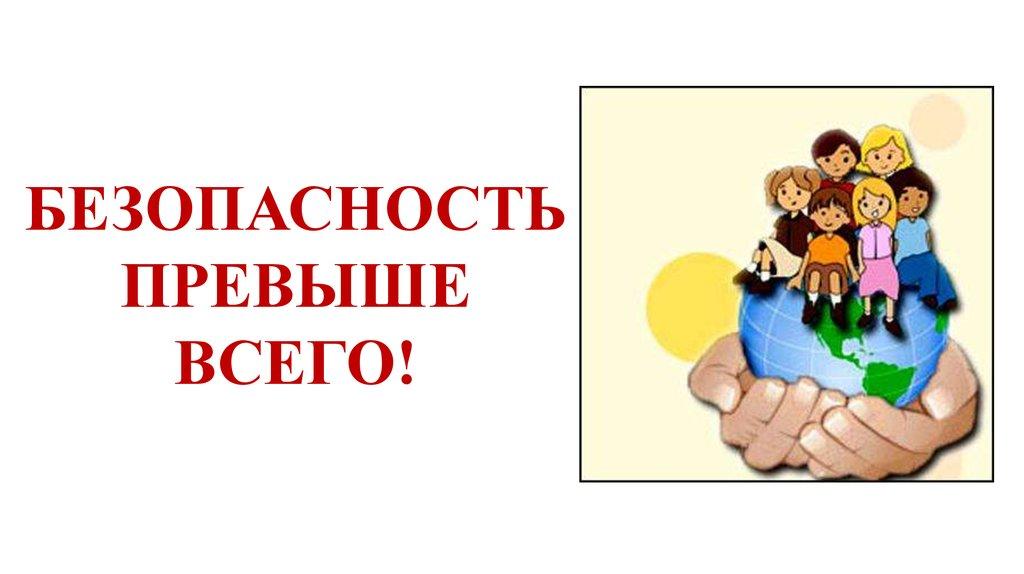 г. Змеиногорск Актуальность проблемы формирования ОБЖ в дошкольном возрастеОбщеизвестно, что детство это уникальный период в жизни человека, именно в это время формируется здоровье, происходит становление личности. Опыт детства во многом определяет взрослую жизнь человека. В начале пути рядом с беззащитным и доверчивым малышом находятся самые главные люди в его жизни - это родители и воспитатели. Благодаря их любви и заботе, эмоциональной близости и поддержке, ребенок растет и развивается, у него возникает доверие к миру и окружающим его людям. Мы с вами желаем нашим детям счастья. И все наши попытки уберечь их от бед и невзгод продиктованы этим.Мы хотим, чтобы их жизнь была умной и праздничной, наполненной богатым содержанием, солнечной и удачливой. Но главное - научить их быть счастливыми. Сегодня реальность такова, что в современном мире никто не застрахован ни от социальных потрясений, ни от стихийных бедствий, ни от экологических катаклизмов, ни от роста преступности, ни от экономической нестабильности. К сожалению наша ментальность «игнорирует» бесценность человеческой жизни, поэтому «сверхзадача» состоит в том, чтобы дети поняли: человеческий организм - сложное, но в высшей степени хрупкое создание природы, и себя, свое здоровье, свою жизнь надо уметь беречь и защищать.Об актуальности данной темы можно говорить много и все будет главное. Как сберечь здоровье детей? Как помочь разобраться в многообразии жизненных ситуаций? Как научить помогать друг другу? Проанализировав понятия «экстремальный», «безопасность», мы поймем: то, что для взрослого не является проблемной ситуацией, для ребенка может стать таковой. Особую тревогу мы испытываем за маленьких беззащитных граждан - дошколят. С первых лет жизни любознательность ребенка, его активность в вопросах познания окружающего, поощряемая взрослым, порой становится небезопасным для него. Формирование безопасного поведения неизбежно связано с целым рядом запретов. При этом взрослые люди, любящие и опекающие своих детей, порой сами не замечают, как часто они повторяют слова: «не трогай», «отойди», «нельзя». Или, напротив, пытаются объяснить что-либо путем долгих и не всегда понятных детям наставлений. Все это дает обратный результат.Те, кто проработал долгое время в детском саду, отмечают, что дети стали несамостоятельными, безынициативными, не могут принимать самостоятельно решение, не знают, к кому обратиться за помощью, не умеют принимать правильное решение в экстремальных ситуациях, не знают правила поведения по технике безопасности. Трудно не согласиться с мнением многих педагогов, что нельзя растить детей «отчужденных» от жизни на данном этапе. Главная цель по воспитанию безопасного поведения у детей - дать каждому ребенку основные понятия опасных для жизни ситуаций и особенностей поведения в них. Безопасность-это не просто сумма усвоенных знаний, а умение правильно вести себя в различных ситуациях. Итак, актуальность темы – «Безопасность дошкольников» обусловлена объективной необходимостью информирования детей о правилах безопасного поведения, приобретения ими опыта безопасного поведения в быту, важностью целенаправленной деятельности в этой области.Обеспечение безопасности жизнедеятельности детей в ДОУ заключается в формировании у них основных понятий об опасностях, выработке умений прогнозировать их последствия, правильно оценивать свои возможности и принимать обоснованные решения безопасного поведения в различных ситуациях.Воспитание по безопасности направлено на достижение целей формирования основ безопасности собственной жизнедеятельности и формирования предпосылок экологического сознания (безопасности окружающего мира) через решение следующих задач: формирование представлений об опасных для человека и окружающего мира природы ситуациях и способах поведения в них;приобщение к правилам безопасного для человека и окружающего мира природы поведения; формирование осторожного и осмотрительного отношения к потенциально опасным для человека и окружающего мира природы ситуациям. Но на практике выявляется целый ряд недостатков:Не все дети  способны  управлять своим поведением в той или иной ситуации, так как  многие дети не имеют положительного примера со стороны окружающих, в том числе родителей. Многие родители сами не умеют вести себя правильно  в экстренных ситуациях: при пожаре, наводнении, при  дорожно-транспортном ДТП.Поведение некоторых детей, подвержено сиюминутным желаниям, хочу здесь и сейчас.Не у всех детей дошкольного возраста сформированы  ценностные представления  о том, что такое хорошо и что такое плохо. Многие родители  не учат своих детей правилам поведения в экстренных ситуациях.Ребенок не имеет положительного примера для подражания.Недостаток материала: наглядного, дидактического, демонстрационного; методической литературы.Недостаток квалифицированных кадров.Недостаток в помощи родителей: многие родители не сотрудничают с  воспитателями.Нет возможности использования инновационных форм работы в связи с отсутствием необходимой материально – технической базы.Текучесть кадров, так как многие молодые специалисты не хотят работать в детском саду в связи  с маленькой заработной платой.Не все дети имеют возможность посещать детский сад.Забота о сохранности детской жизни - важнейшая задача дошкольного учреждения, семьи и государства.Безопасность - одна из обязательных составляющих среды, в которой растёт и воспитывается ребёнок.Правильное поведение в экстремальных ситуациях, например при пожаре, является основным условием спасения. Испытывая чувство страха, человек следует не голосу разума, а инстинктам. Взрослый может впасть в панику, а первая реакция ребёнка - спрятаться от опасности, не видеть её. Дети прячутся под кровати, в шкафы и т.п. - места, откуда их трудно спасти. Поэтому важно не просто рассказать о противопожарной безопасности, но отработать до автоматизма правила поведения при пожаре. Только конкретные эмоционально окрашенные занятия и игровые упражнения способны оставить след в сознании ребёнка.Успехов в работе по обеспечению безопасности детей можно ожидать только в том случае, если сам педагог обладает достаточной информацией о мерах по предупреждению пожаров и борьбе с ними, а родители подходят к этой проблеме с полной ответственностью и убеждены в необходимости проводимых мероприятий по пожарной безопасности.В результате устранения недостатков у обучающихся сформировывается новый образовательный результат.Ребенок  становится психологически устойчивым к стрессовым ситуациям.У ребенка сформированы представления о поведении в различных ситуациях.Умеет находить выход из сложных проблемных ситуаций, не навредив своему здоровью и здоровью окружающих.Умеет решать проблемы в соответствии своему возрасту.Умеет предвидеть опасность, и пути выхода из нее.Способен управлять своим поведением и планировать свои действия на основе первичных ценностных представлений, соблюдающий элементарные общепринятые нормы и правила поведения.Поведение ребенка преимущественно определяется не сиюминутными желаниями и потребностями, а требованиями со стороны взрослых и первичными ценностными представлениями о том «что такое хорошо и что такое плохо».Способен планировать свои действия, направленные на достижение конкретной цели.    Изменения в образовательном процессе становятся неизбежны.Тематическое планирование на год, разработанное по образовательной области «Социально-коммуникативное развитие» раздел «Безопасность», помогает систематизировать и распределить работу с детьми, реализовать принцип интеграции образовательных областей в соответствии с возрастными возможностями и особенностями детей.Залог успешности образовательной деятельности по данной теме – сочетание разнообразных видов детской деятельности:игровой;художественно-эстетической;познавательно-речевой;коммуникативной.А также использование традиционных и инновационных форм и методов работы, позволяющих сформировать у дошкольников знания о правилах поведения, воспитать положительное отношение к необходимости соблюдения мер предосторожности. К ним относятся:беседы с участием персонажей;ситуационно-имитационное моделирование;использование заранее спланированной педагогической ситуации;анализ заданных ситуаций;детское экспериментирование и проектная деятельность;игры – соревнования;организация совместной деятельности детей и взрослых.Обеспечение безопасного, здорового образа жизни возможно лишь при постоянном общении взрослого с ребёнком на равных: совместном поиске и нахождении выхода из трудной ситуации, совместного обсуждения проблем, ведения диалога, совместного познания, открытия, удивления.Для того чтобы помочь дошкольникам увидеть реализацию конкретных правил безопасности в жизненных ситуациях, понимать, к чему может привести нарушение установленных правил и норм, очень важно использовать специально подобранные произведения детской художественной литературы. Художественное слово всегда заставляет ребёнка задуматься над представленной проблемной ситуацией, прочувствовать её и оценить поступки героев.Широко используется проектная деятельность – инновационная деятельность, позволяющая педагогам лучше узнать и раскрыть способности и возможности воспитанников, а в процессе реализации проекта принять участие и стать единомышленниками педагогам, родителям и детям. Темы проектов выбираются в зависимости от интересов детей и окружающей ситуации. Например, ребёнок, приехав из другой страны или из деревни от бабушки, рассказывает о том,  что он видел. Рассказ одного из детей положил начало проекту «Правила поведения в самолёте и поезде». Или однажды мальчик шёл с мамой из детского сада домой и увидел пожар – это стало темой проекта «Огонь - друг или враг?». В процессе проектной деятельности активно  используются такие формы обучения как детское экспериментирование и ситуационно- имитационное моделирование. В результате проектной деятельности обязательно создаётся продукт. Это может быть тематический коллаж, газета, макет, альбом рисунков, выставка поделок.         Еще одним средством ознакомления с основами безопасности является художественная литература. Она одновременно является источником знаний и описанием чьего-то опыта взаимодействия с окружающим. Для этого используются  произведения различных жанров: сказки, рассказы, стихи, пословицы, загадки. (Е. Хоринский «Спичка-невеличка», Б. Житков «Пожар в море», Л. Толстой «Пожар», «Пожарные собаки»; С. Маршак «Рассказ о неизвестном герое», «Пожар»; С. Маршак «Кошкин дом», «Колобок», «Приключения Буратино», К. Чуковский «Телефон», «Айболит», Н. Носов «Телефон"). Книжные иллюстрации также являются средством приобщения детей к основам безопасности.Методы ознакомления детей с основами безопасности Метод сравнения. Метод сравнения помогает детям выполнять задания на группировку и классификацию. Метод моделирования ситуаций. Моделирование ситуаций дает ребенку практические умения применить полученные знания на деле и развивает мышление, воображение и готовит ребенка к умению выбраться из экстремальных ситуаций в жизни.        Метод повторения. В непосредственно образовательной деятельности он выступает как ведущий метод или методический приём. Повторение приводит к появлению обобщений, способствует самостоятельному формулированию выводов, повышает познавательную активность.Экспериментирование и опыты. Экспериментальная деятельность дает ребенку возможность самостоятельно находить решение, подтверждение или опровержение собственных представлений. Ценность этого метода в том, что он дает ребенку возможность самостоятельно находить решение, подтверждение или опровержение собственных представлений.Игровые приемы. Повышают качество усвоения познавательного материала и способствуют закреплению чувств.Составление творческих рассказов.  Способствует развитию творческого воображения, использование опыта, закреплению знаний.Итак, можно сказать, что вопрос формирования основ безопасности жизнедеятельности является актуальным. Это, прежде всего, связано с потребностью общества в социально адаптированной личности. Неопределенность современной окружающей среды требует не только высокую активность человека, но и его умения, способности адекватного поведения. Дошкольный возраст - период впитывания, накопления знаний. Важно не только оберегать ребенка от опасности, но и готовить его встрече с возможными трудностями, формировать представление о наиболее опасных ситуациях, о необходимости соблюдения мер предосторожности, прививать ему навыки безопасного поведения в быту совместно с родителями, которые выступают для ребенка примером для подражания.Литература:Р.Б. Стеркина «Основы безопасности детей дошкольного возраста»Т.П. Гарнышева «ОБЖ для дошкольников» (планирование работы)К.Ю. Белая «Как обеспечить безопасность дошкольников»Т.А. Шорыгина «Осторожные сказки»Л.А. Вдовиченко «Ребенок на улице»Подготовил:Полетаева Е. В., воспитательМалышева К. О., воспитатель